Α Ι Τ Η Σ ΗΑτομικά ΣτοιχείαΕπώνυμο: ........................................................Όνομα:      .......................................................Όνομα πατέρα: ................................................Όνομα μητέρας: ..............................................Δ/νση κατοικίας: ..............................................                           .........................Τ.Κ. .............Τηλέφωνα επικοινωνίας: (σταθερό) ..........................................................(κινητό) ..............................................................Δ/νση ηλεκτρ. ταχυδρομείου (e mail):...........................................................................Υπηρεσιακά στοιχείαΑ.Φ.Μ.     ............................................                                Ειδικότητα: ........................................................Κλάδος:    ...........Σχολική Μονάδα τοποθέτησης:............................................................................Θέμα: «Αναγνώριση προϋπηρεσίας».................................,   ..... / ...... / 20 ........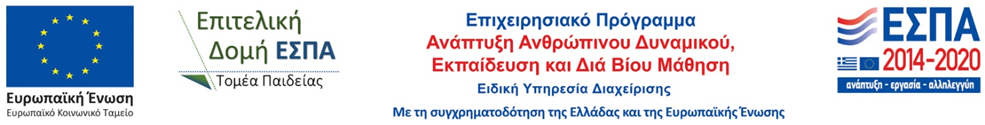 ΠΡΟΣ:   το Περιφερειακό Υπηρεσιακό                Συμβούλιο Πρωτοβάθμιας                Εκπαίδευσης (Π.Υ.Σ.Π.Ε.) Αρκαδίας                28ης Οκτωβρίου 29 (3ος όροφος)                Τρίπολη                 22131-ΤΡΙΠΟΛΗ                (Δια της Διεύθυνσης                 Πρωτοβάθμιας Εκπαίδευσης                Αρκαδίας)   Σάς παρακαλώ να μου αναγνωρίσετε  για την μισθολογική και βαθμολογική μου εξέλιξη                 την παρακάτω προϋπηρεσία:1)  Από ……………… έως  ………………….ως  ………………………………………………2)  Από ……………… έως  ………………….ως  ………………………………………………3)  Από ……………… έως  ………………….ως  ………………………………………………4)  Από ……………… έως  ………………….ως  ………………………………………………5)  Από ……………… έως  ………………….ως  ………………………………………………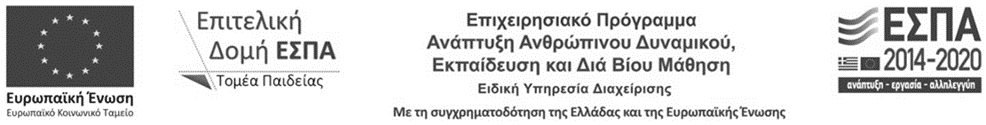 Συνημμένα σάς υποβάλλω:1) …………………………………………………..2) …………………………………………………..3) …………………………………………………..4) …………………………………………………..5) …………………………………………………..Ο/Η  Αιτών/ούσα.............................................(Ονοματεπώνυμο)